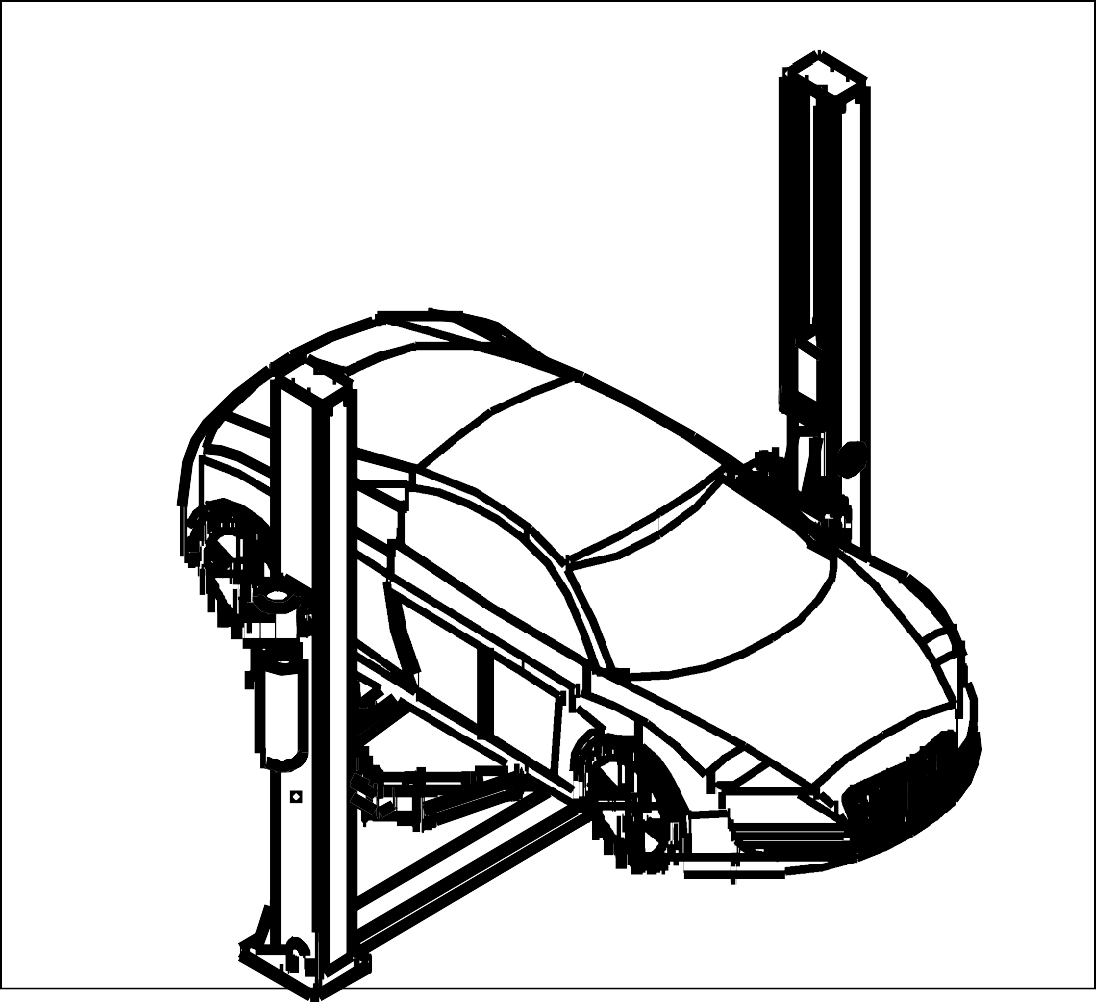 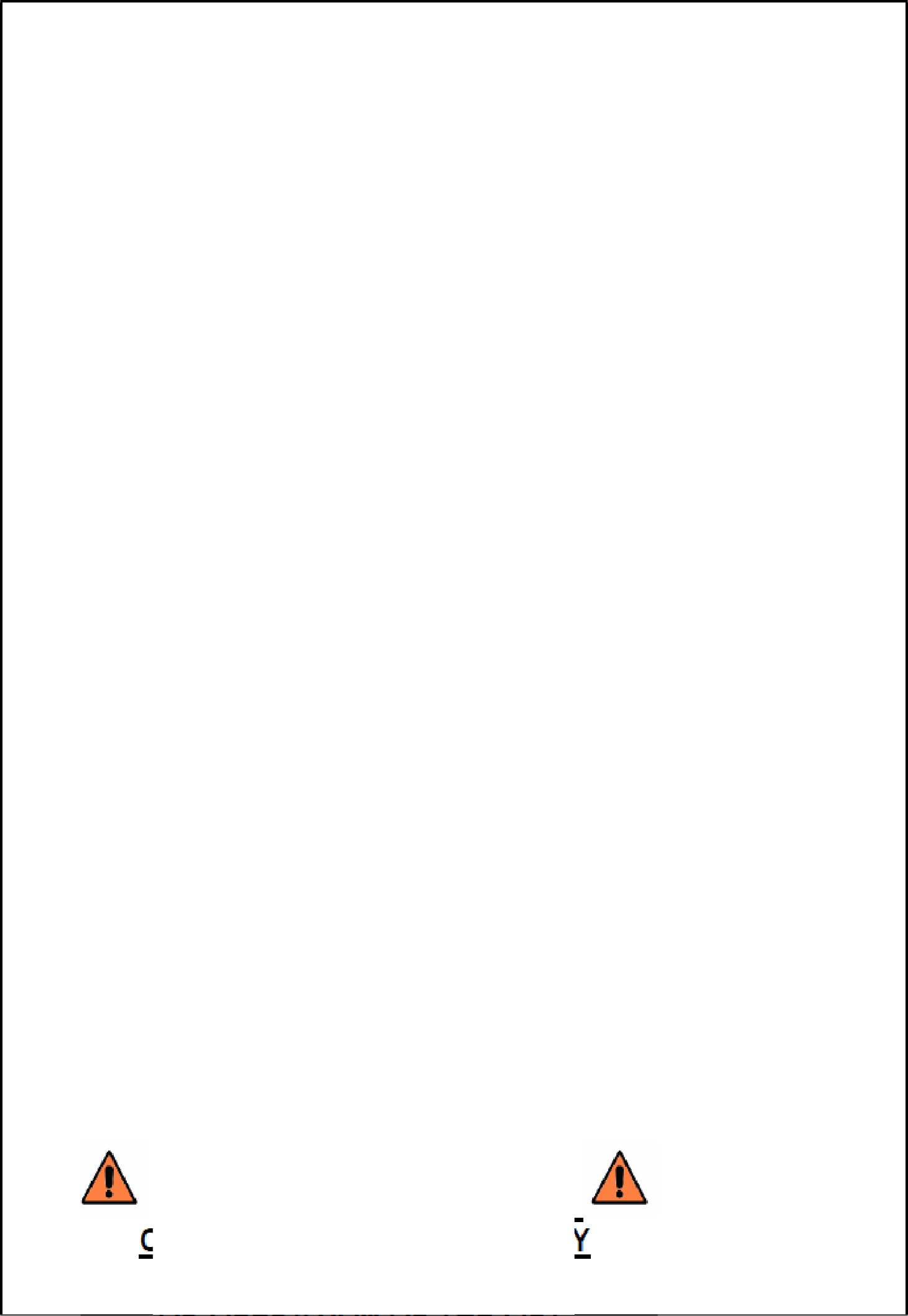 Двухстоечный подъемник модели TS-4MRИНСТРУКЦИЯ ПО ЭКСПЛУАТАЦИИ И ОБСЛУЖИВАНИЮДвухстоечный подъемник с напольной рамой Ручная разблокировка стопоровГрузоподъемность: 4000кгo	.ВНИМАТЕЛЬНО ПРОЧИТАЙТЕ ИНСТРУКЦИЮПЕРЕД УСТАНОВКОЙ ИЛИ РАБОТОЙ НА ПОДЪЕМНИКЕСодержаниеПриложение 1. Упаковочный лист Приложение 2. Внешний видПриложение 3. Гидравлическая система Приложение 4. Сборочные чертежи- 2 -Важные замечанияВАЖНЫЕ МЕРЫ БЕЗОПАСНОСТИМы гарантируем отсутствие производственного брака при изготовлении подъемника в течение одного года. Тем не менее, мы не несем ответственность за любые последствия, вызванные неправильной установкой и эксплуатацией, перегрузкой или неквалифицированным состоянием грунта.Этот двухстоечный подъемник специально разработан для подъема автомобилей, которые имеют максимальную грузоподъемность. Пользователи не могут использовать подъемник в каких-либо иных целях, кроме подъема автомобилей. В противном случае, мы не несем ответственность за несчастные случаи или поломки подъемника. Обязательно обращайте внимание на этикетку с данными по грузоподъемности, прикрепленную на подъемнике, и никогда не поднимайте автомобили, вес которых превышает их.Внимательно прочитайте настоящую инструкцию до начала работы с подъемником, чтобы исключить экономические потери и несчастные случаи из-за неправильной эксплуатации. Без разрешения пользователям запрещено вносить какие- либо изменения в блок управления или любое другое механическое устройство.Квалифицированные специалистыТолько квалифицированный персонал, прошедший надлежащую подготовку, допускается к работе на подъемнике.Электрическое подключение должно выполняться компетентным специалистом-электриком.Запрещено нахождение посторонних лиц в рабочей зоне подъема.Замечания по безопасностиНе устанавливайте подъемник на асфальтовую поверхность.Ознакомьтесь со всеми предупреждениями по технике безопасности перед началом эксплуатации подъемника.Подъемник, если он не был специально сконструирован по запросу клиента, не подходит для эксплуатации на улице.Применение гидравлического масла зависит от региона и времени года. Предполагается, что масло N46 должно использоваться при температурах 10-40°С, а масло N20 - при температурах 5-10°С. Подъемник может эксплуатироваться в помещениях, отвечающих требованиям категории размещения 4 при климатическом исполнении УХЛ по ГОСТ 15150-69Берегите руки и ноги от попадания в подвижные части подъемника. Берегите ноги при опускании кареток.1.3.5. К эксплуатации подъемника допускается только квалифицированный персонал, прошедший надлежащую подготовку.Не работайте в неподходящей одежде, например, широкополой одежде и т. д., которая может попасть в подвижные части подъемника.Во избежание происшествий окружающие зоны подъемника должны быть чистыми и без посторонних предметов.Подъемник предназначен для подъема транспортного средства в пределах своей грузоподъемности.Проверьте, что предохранительные стопоры защелкнуты, прежде чем работать рядом или под транспортным средством.Убедитесь в том, что подхваты установлены в места подъема, отмеченные производителями транспортных средств, при плавном подъеме транспортного средства на желаемую высоту оператор должен быть уверен, что транспортное средство не будет наклоняться, опрокидываться или скользить в процессе подъема.В любой момент проверяйте подъемник, чтобы убедиться в работе движущихся частей и синхронизации движений. Обеспечьте регулярное техобслуживание и в случае ошибки немедленно остановите эксплуатацию подъемника и обратитесь за помощью к дилерам.Опустите каретки подъемника в самое нижнее положение и не забудьте отключить источник электропитания после завершения обслуживания.Запрещается вносить изменения в какие-либо компоненты подъемника без предварительного одобрения производителя.Если подъемник используется в течение длительного периода времени, пользователи должны:а. Отключить источник электропитания б. Опорожните масляный бакс. Смажьте подвижные части гидравлическим маслом.ОбучениеТолько обученные квалифицированные специалисты могут управлять подъемником. Мы готовы предоставить профессиональное обучение пользователям в случае необходимости.Внимание: для защиты окружающей среды, пожалуйста, утилизируйте использованное гидравлическое масло надлежащим образом.Символы предупрежденияВсе предупреждающие знаки, указанные на подъемнике, предназначены для привлечения внимания пользователя к безопасной эксплуатации. Этикетки должны быть чистыми и должны быть заменены, если они изношены. Внимательно прочитайте описание на этикетках.Лонжеронная рама	Грузовая рама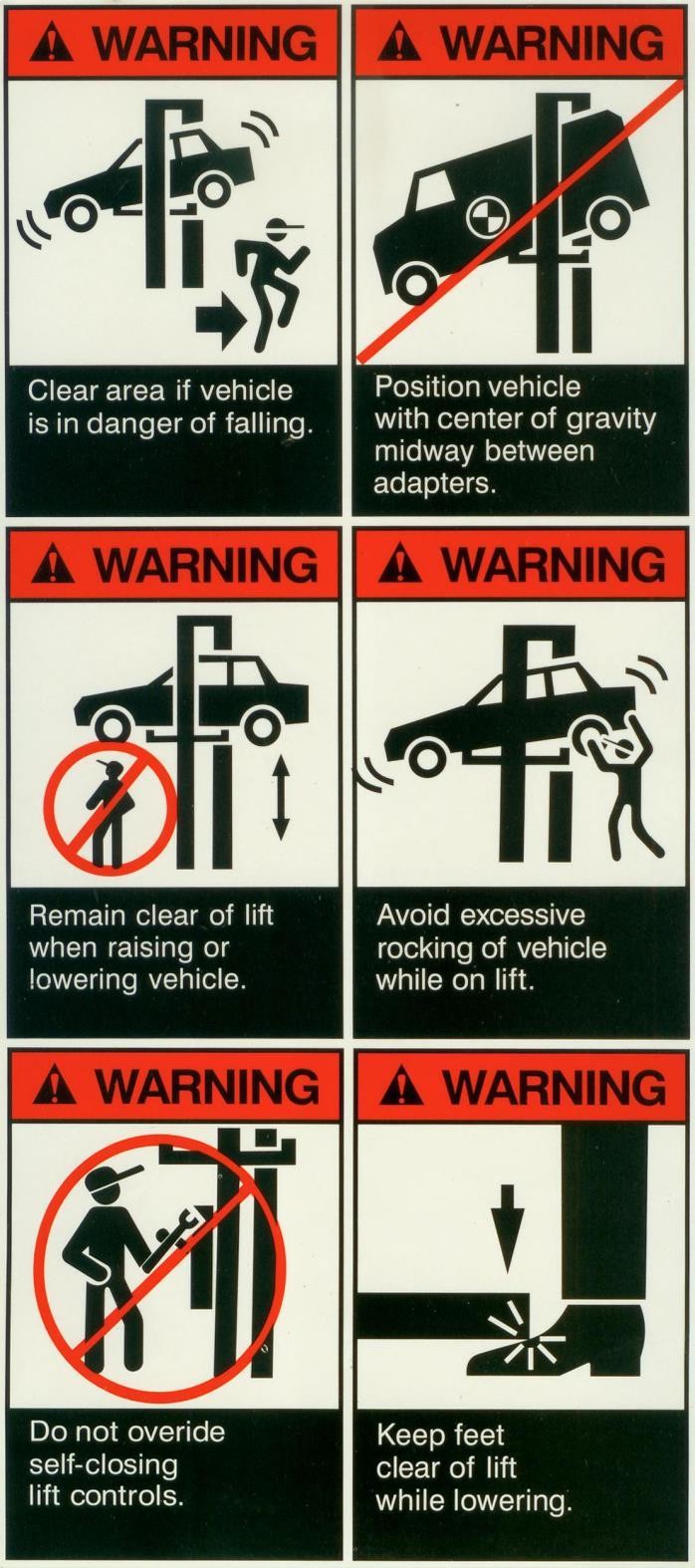 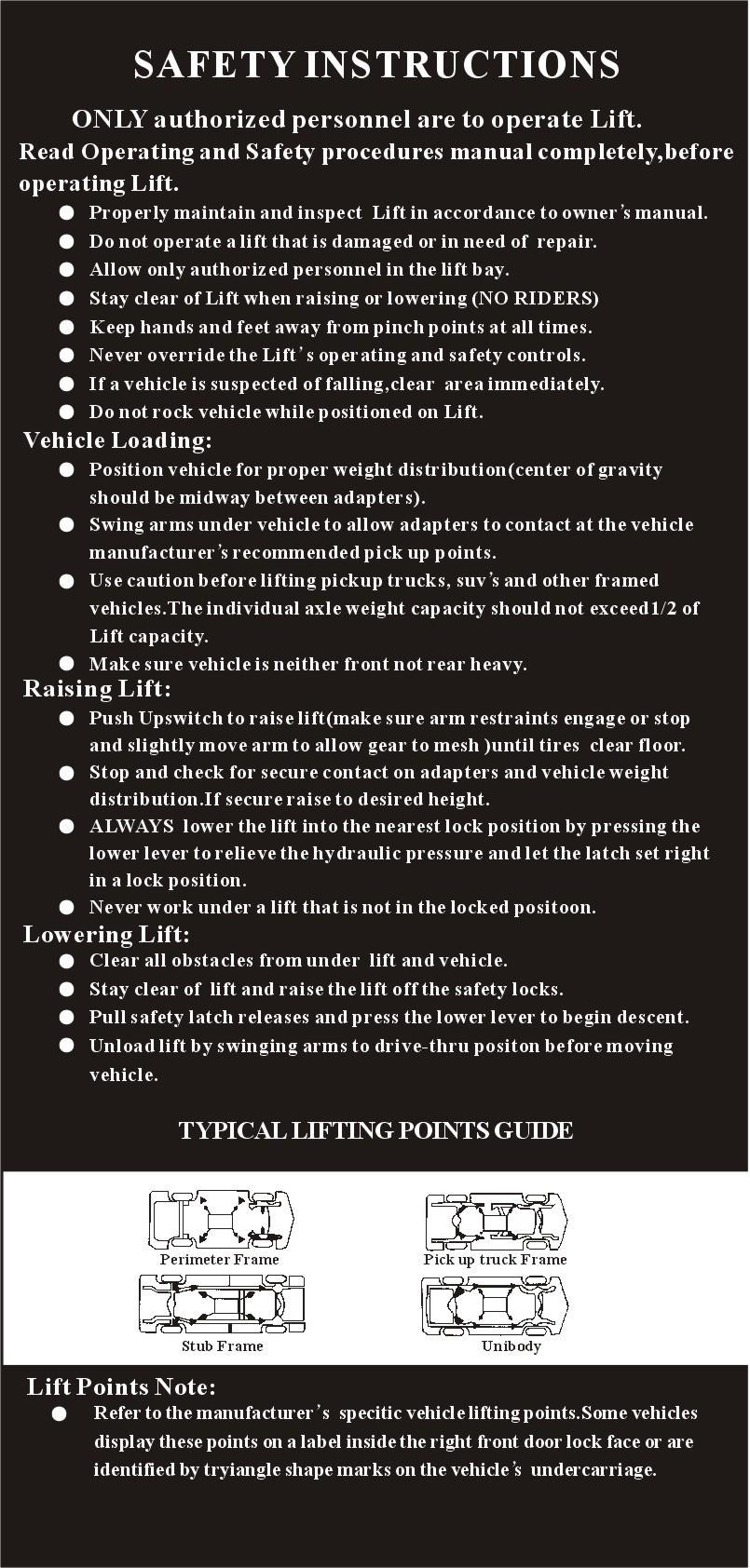 Подрамник	Несущий кузовОписаниеОбщий вид подъемникаДанный двухстоечный подъемник с напольной пластиной состоит из двух стоек, кареток, подъемных рычагов, гидроцилиндров, силовой станции и т. д. Он приводится в движение электрогидравлической системой. Шестеренный насос подает гидравлическое масло в гидроцилиндры, которое перемещает поршни гидроцилиндров вверх. Поршень приводит в движение цепь, которая поднимает каретки с рычагами. Во время подъема предохранительный стопор автоматически и надежно защелкивается в зубчатом блоке предохранительного механизма, установленного в стойках. Поэтому падения кареток не произойдет, если гидравлическая система внезапно выйдет из строя.Конструкция предохранительного механизма (рис. 1)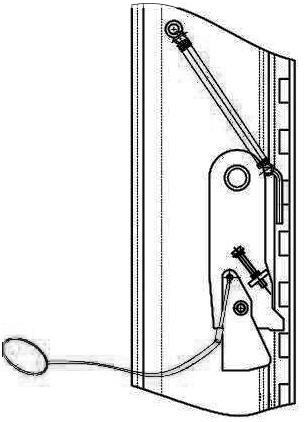 Рис. 1Технические данныеКонструкция подъемника (рис. 2)Верхняя пластина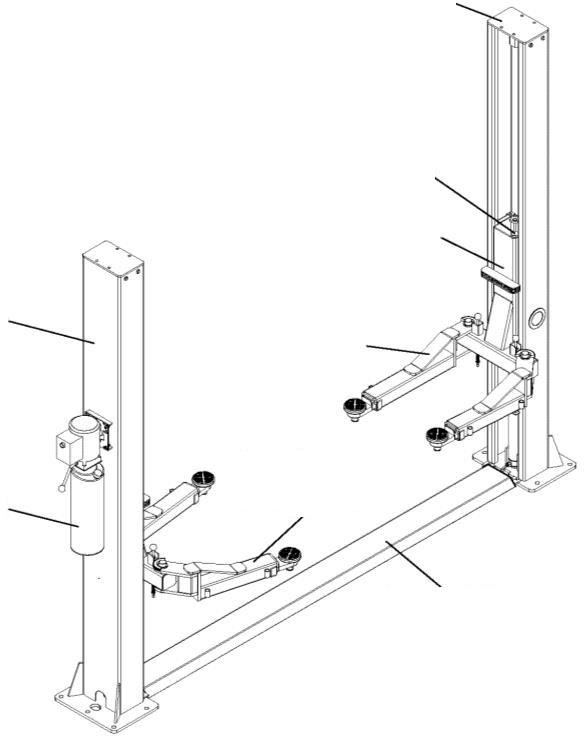 Масляный цилиндрКареткаСтойкаПрямой рычагСиловая станцияВставной рычагНапольная пластинаРис. 2Инструкции по установкеПодготовка перед установкойМонтажные инструментыПодходящее подъемное оборудованиеПротивоизносное гидравлическое маслоПерфоратор и сверла 3/4 ’Мел и рулетка, труба-уровень 8 м и Ф15Головки и рожковые ключи, набор ключей с внутренним шестигранником, крестовые и шлицевые отверткиМолоток, острые плоскогубцы, торцевые ключи Ф17, Ф19, Ф22Список компонентов --- приложение 1（упаковочный лист）Разверните упаковку и проверьте комплект поставки в соответствии с приложением 1. Не стесняйтесь обращаться к нам в случае отсутствия каких-либо деталей. Если Вы этого не сделаете и будете настаивать на нехватке деталей, наши дилеры не станут нести ответственность и будут взимать плату за любые запасные части, впоследствии требуемые покупателем.Состояние полаПодъемник следует закрепить на гладком и твердом бетонном полу прочностью более 3000 фунтов на квадратный дюйм, с уклоном менее 5 мм и минимальной толщиной 200 мм. Кроме того, недавно залитое бетонное основание следует выдержать более 28 дней для отверждения.Меры предосторожностиУбедитесь в том, что обе стойки установлены параллельно и вертикально полу, без перекосов.Фитинги масляных шлангов и соединения стальных тросов должны быть надежно закреплены во избежание ослабления.Все болты должны быть надежно затянуты.Не ставьте транспортное средство на подъемник в момент пробного пуска оборудования.Монтаж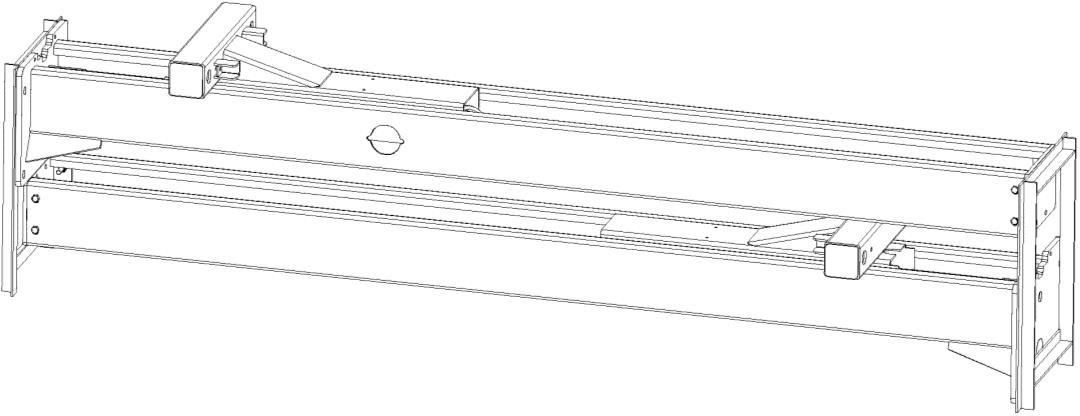 Этап 1: Снимите упаковку, извлеките коробку с принадлежностями и пластину.Этап 2: Во-первых, установите проставку между двумя стойками или подвесьте одну из стоек с помощью крана, а затем извлеките болты из упаковки.Внимание: Пожалуйста, обратите особое внимание, чтобы стойка не упала, так как это может привести к несчастному случаю или повреждениям компонентов на стойке.Этап 3: После извлечения первой стойки, установите проставки под вторую стойку, а затем извлеките болты из упаковки.Этап 4: Отметьте положение для двух стоек. (См. приложение 3, поэтажный план)Распакуйте и выберите стойку, на которой будет размещена силовая станция.Нарисуйте контур опорной пластины на полу мелом и отметьте положение стойки.Этап 5: Установите стойки, сначала стойку с силовой станцией, а затем другую стойку.Просверлите отверстия под анкерные болты в полу с помощью электрической дрели. Сверлить следует вертикально (рис. 3).После того, как отверстия будут просверлены, тщательно удалите мусор и пыль из отверстий и убедитесь в том, что стойки находятся в круге, ранее очерченным мелом (рис. 4,5,6).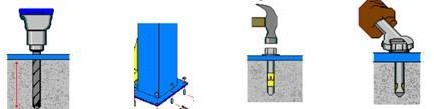 Рис. 3	Рис. 4	Рис. 5	Рис. 6Этап 6: Закрепите стальные тросы (рис. 7).Проложите и закрепите в соответствии со следующей схемой подключения стальные тросы.Поднимите каретки с обеих сторон примерно на 800 мм над полом. Каретки должны быть на одной высоте от пола.Убедитесь в том, что механические предохранительные стопоры в каждой стойке защелкнуты перед прокладыванием тросов.После размещения тросов отрегулируйте его таким образом, чтобы трос по обе стороны имел одинаковый натяг. Об этом можно судить по звуку, издаваемому в процессе подъема кареток. Выполните настройки после пробного пуска.Смажьте после фиксации (это необходимо!)- 7 -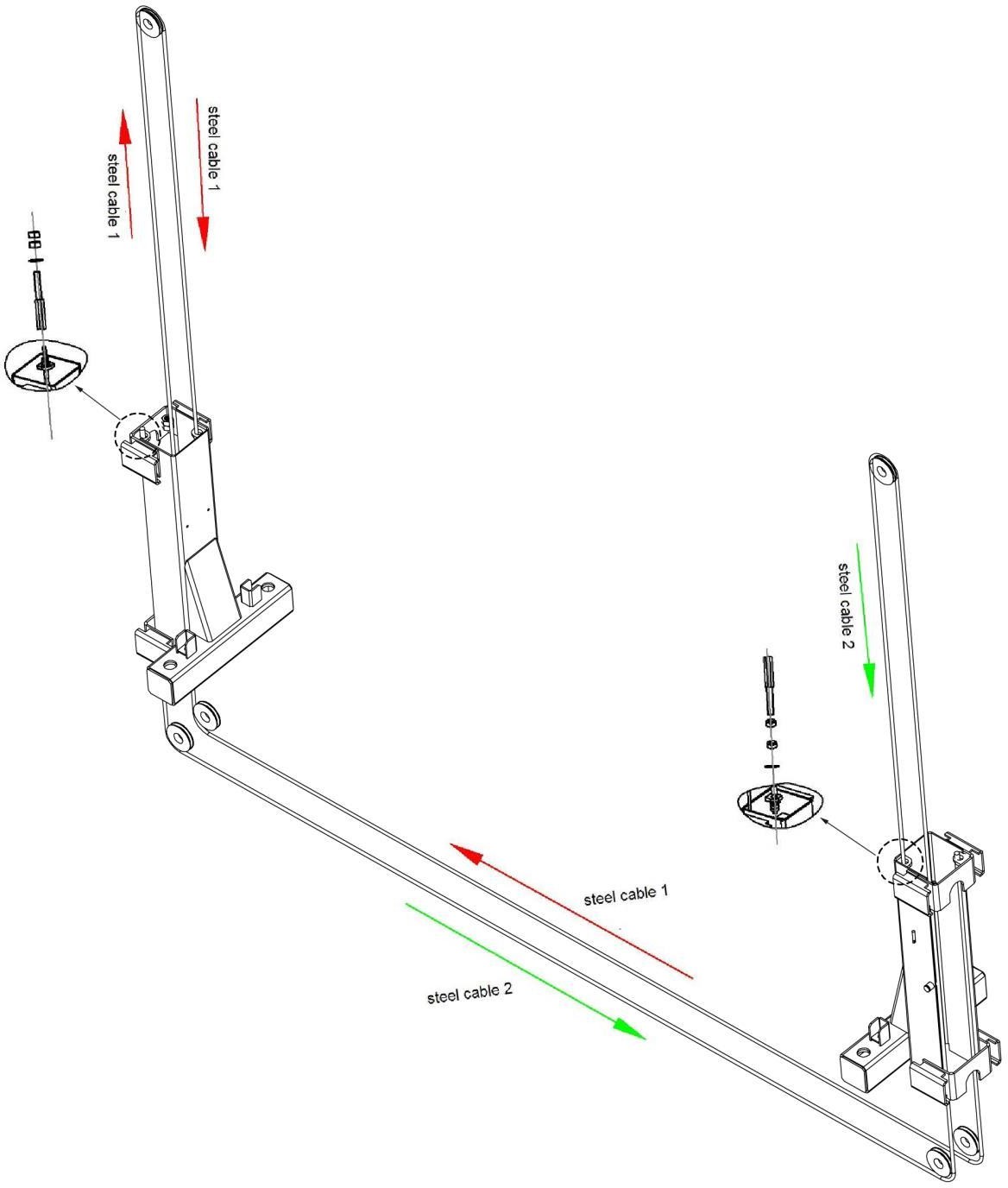 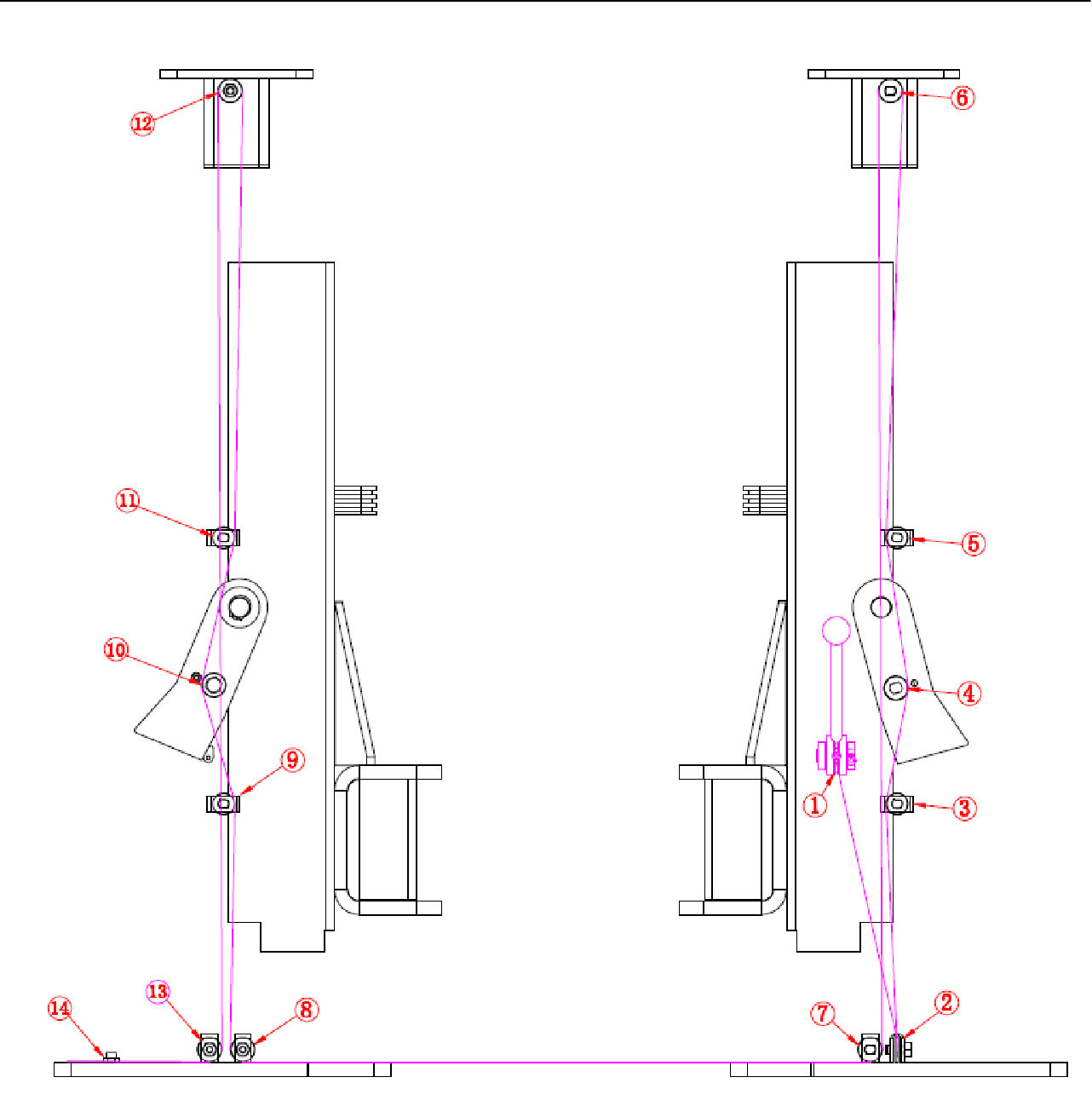 Односторонняя ручная разблокировка Подключите стальные тросыЭтап 7: Установите силовую станцию на стойку (рис. 8).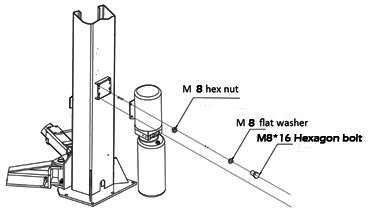 маслопроводПодсоедините маслопровод согласно следующей схеме.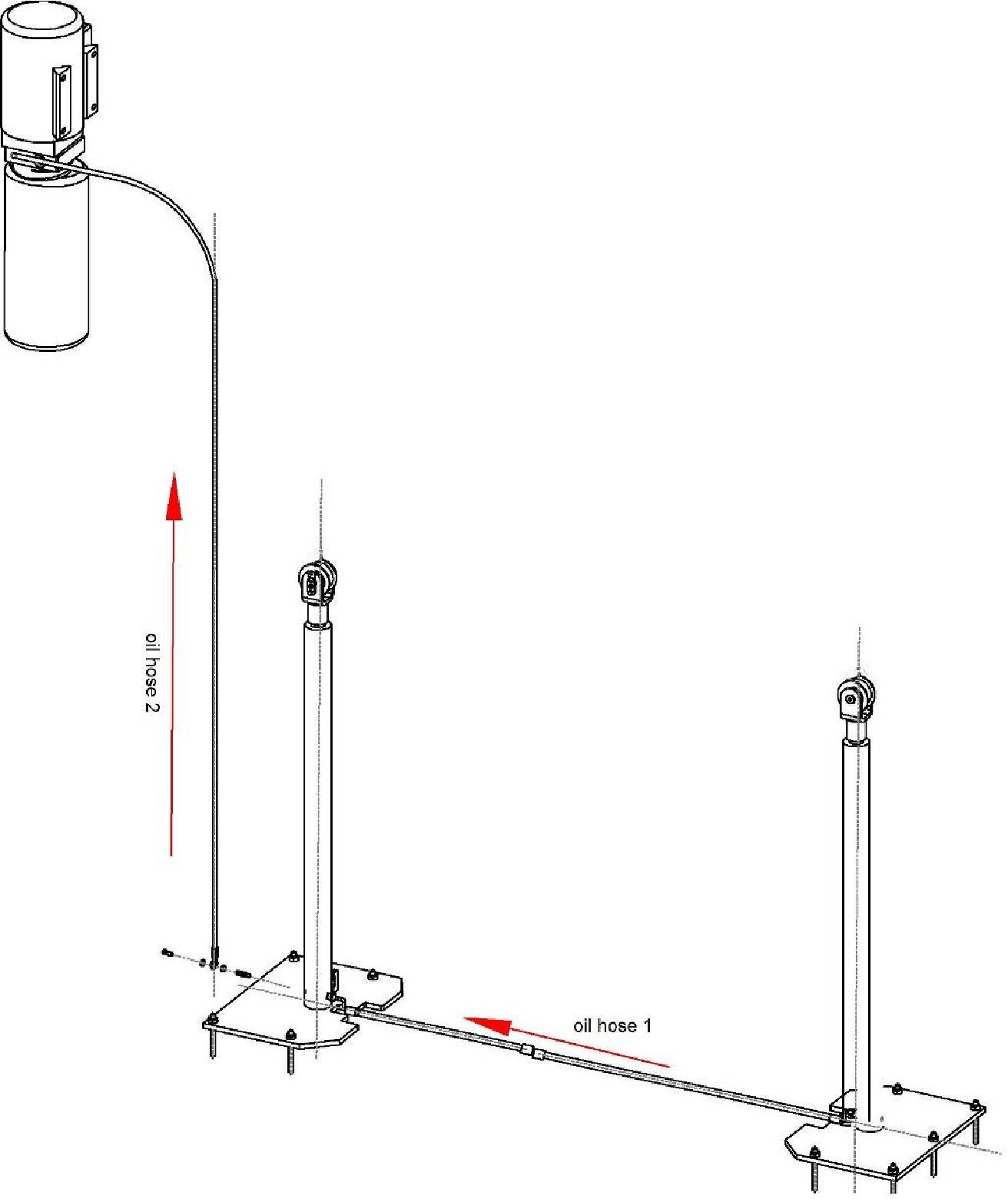 Рис. 9Этап 9: установите нижнюю пластину (рис. 10)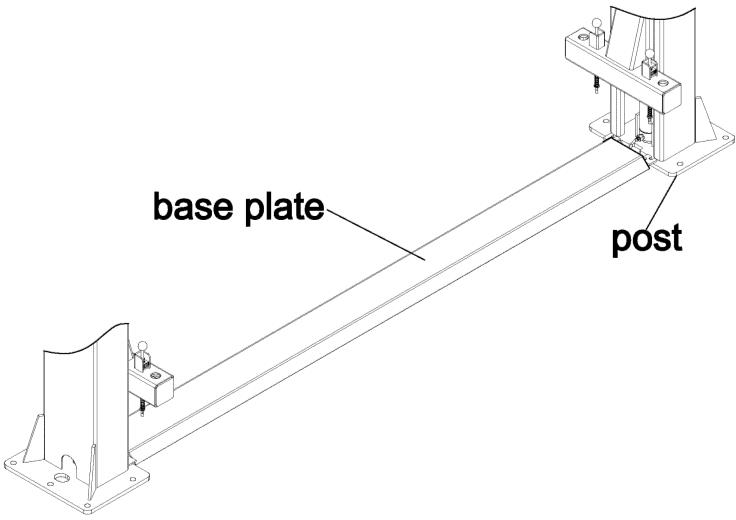 Этап 10: установите подъемные рычаги (рис. 11)Соедините подъемный рычаг и каретку с помощью валов.Установите подъемные рычаги на каретки и убедитесь, что блокировка рычага работает.Потяните за рукоятку и нажмите, чтобы разблокировать фиксатор замка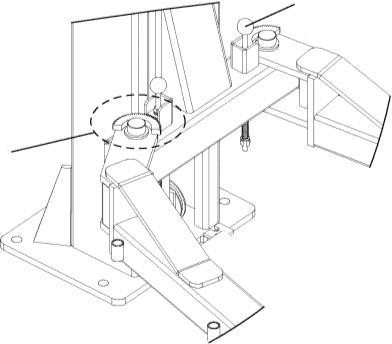 Фиксатор рычагаРис. 11Этап 11: заполните гидравлическим масломОбъем масляного бака составляет 10 л. Чтобы обеспечить исправную работу подъемника, количество масла в нем должно составлять не менее 80% общего объема бака.Применяется противоизносное гидравлическое масло: зимнее 32и летнее 46.Этап 12: испытание перед вводом в эксплуатациюЗаранее ознакомьтесь с инструкцией по эксплуатации и помните о том, что в процессе пробного запуска на подъемнике не должен находиться автомобиль.Проверьте, что механические стопоры надежно защелкиваются и разблокируются в процессе работы. Отрегулируйте болтом с шестигранной головкой, как показано на следующем рисунке, если замки неправильно работают. (Поверните по часовой стрелке, если замок нельзя разблокировать, против часовой стрелки, если замок не удается защелкнуть) (рис. 12)Проверьте и убедитесь, что все соединения в исправном состоянии.Во время пробного пуска не устанавливайте на подъемник автомобиль.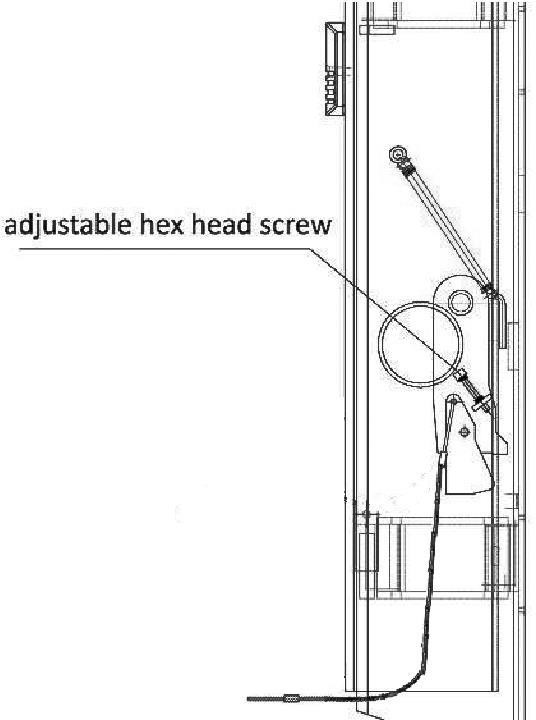 Рис. 12Элементы, которые требуется проверить после установкиМеры предосторожностиРабочие инструкцииПроверьте все соединения масляного шланга. Только при отсутствии утечек на подъемнике можно работать.Если неисправен предохранительный механизм, эксплуатация подъемника запрещена.Запрещено поднимать или опускать автомобиль, если центр тяжести автомобиля неправильно установлен наповоротных рычагах. В противном случае мы и наши дилеры не несем ответственности за любой ущерб, который возник по причине несоблюдения этого требования.Операторы и другой персонал должны находиться в безопасном месте во время процесса подъема и опускания автомобиля.Если подъемные рычаги подняты на требуемую высоту, немедленно отключите питание, чтобы предотвратить ошибки.4.1.6. Перед началом работы под автомобилем убедитесь в том, что предохранительные стопоры защелкнуты, а во время подъема и опускания людей под автомобилем быть не должно.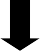 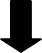 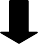 Схема работы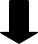 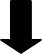 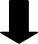 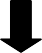 Рабочие инструкции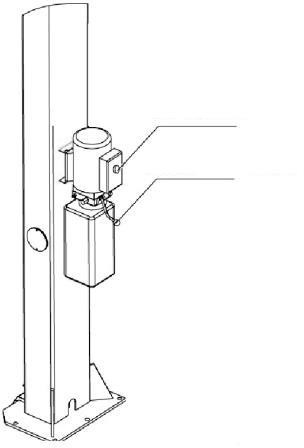 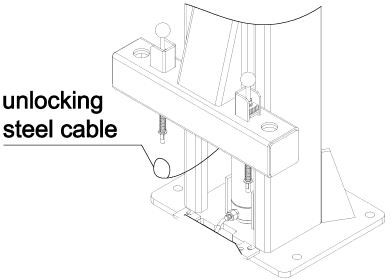 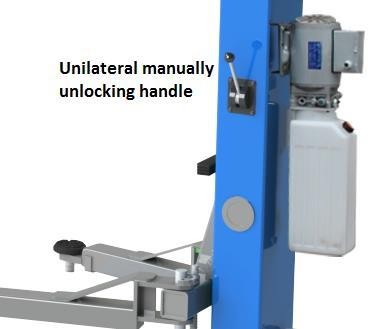 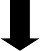 Рис. 13	Рис. 14Подъем кареток (рис. 13)Убедитесь, что вы ознакомились с инструкцией по эксплуатации перед началом работы.Установите автомобиль между двумя стойками.Отрегулируйте подъемные рычаги, чтобы подхваты находились напротив опорных точек автомобиля, убедитесь, что центр тяжести автомобиля находится в центре четырех подъемных рычагов.Включите источник питания в соответствии с требованиями, указанными на паспортной табличке.Нажмите кнопку «ВВЕРХ» на силовой станции, пока подхваты подъемных рычагов не коснутся опорных точек автомобиля.Продолжайте поднимать автомобиль на небольшую высоту от пола, снова проверьте его устойчивость.Поднимите автомобиль на требуемую высоту, проверьте, что он надежно установлен, нажмите «рычагразблокировки», чтобы защелкнуть предохранительные стопоры, затем приступайте к выполнению обслуживания или ремонта под автомобилем.Опускание кареток (рис. 14)Нажмите кнопку «ВВЕРХ» на силовой станции, чтобы поднять подъемные рычаги примерно на 5 см.Потяните рычаг разблокировки стального троса, чтобы разблокировать стопоры.Нажмите рукоятку опускания, чтобы опустить рычаги вниз.После того, как подъемные рычаги опустятся в нижнее положение, отведите их из-под автомобиля и уберите все препятствия.Отгоните автомобиль.Поиск и устранение неисправностейВНИМАНИЕ: Если Вы не можете устранить проблему самостоятельно, пожалуйста, не стесняйтесь обращаться к нам за помощью. Мы окажем Вам поддержку в кратчайшие сроки. Решить проблему можно гораздо быстрее, если Вы сообщите нам подробности и предоставите фотографии.ОбслуживаниеПростое и недорогое плановое обслуживание может обеспечить нормальную и безопасную работу подъемника. Далее приведены требования к выполнению операций по текущему обслуживанию. Частота проведения операций текущего обслуживания зависит от рабочих условий.Следующие компоненты требуется смазать (рис. 15)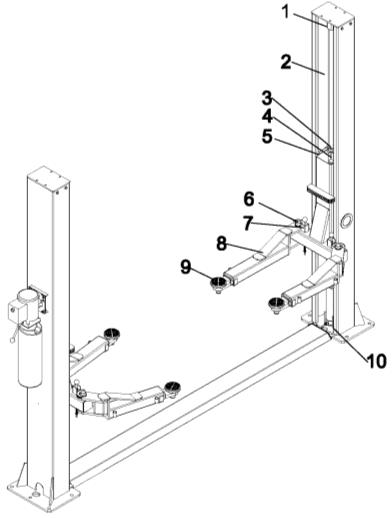 Ежедневные проверки до начала работПользователь должен выполнять ежедневные проверки. Ежедневная проверка системы безопасности очень важная процедура - обнаружение отказа устройства может сэкономить время и предотвратить большие потери, травмы или несчастные случаи.Перед началом работы определите включение предохранительных стопоров по щелчку.Проверьте подсоединение масляного шланга и отсутствие утечек в нем.Проверьте соединение цепи и стального троса, проверьте силовую станцию.Проверьте крепление анкерных болтов.Проверьте работу блокировочного механизма рычагов.Еженедельные проверкиПроверьте работу подвижных узлов.Проверьте работу предохранительных устройств.Проверьте количество масла в масляном баке. Масла достаточно, если каретка поднимается в верхнее положение. В противном случае, масла недостаточно.Проверьте надежность крепления анкерных болтов.Ежемесячные проверкиПроверьте надежность крепления анкерных болтов.Проверьте герметичность гидравлической системы и плотно затяните соединения, если они протекают.Проверьте смазку и износ штифтов, кареток, подъемных рычагов и других деталей и своевременно заменяйте их новыми, если они неисправны.Проверьте смазку и износ стального троса.Ежегодные проверкиОпорожните масляный бак и проверьте качество гидравлического масла.Промойте и очистите масляный фильтр.Если пользователи строго соблюдают вышеуказанные требования к техническому обслуживанию, подъемник будет поддерживаться в исправном рабочем состоянии, что позволит снизить риск возникновения несчастных случаев.Приложения	Приложение 1. Упаковочный листПриложение 2. Внешний вид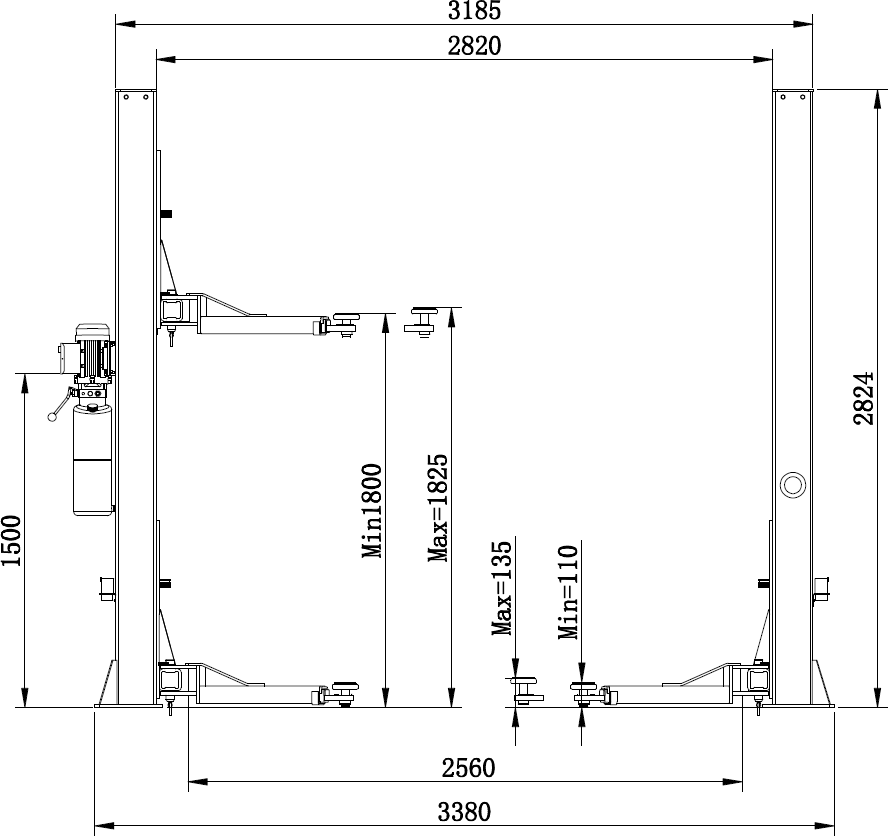 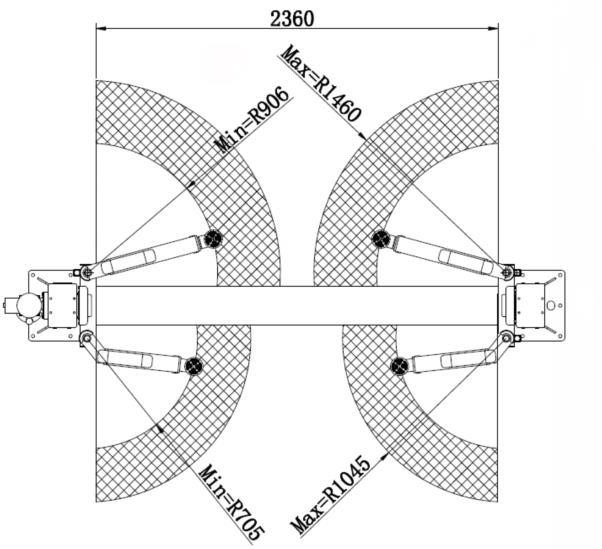 Приложение 3. Гидравлическая система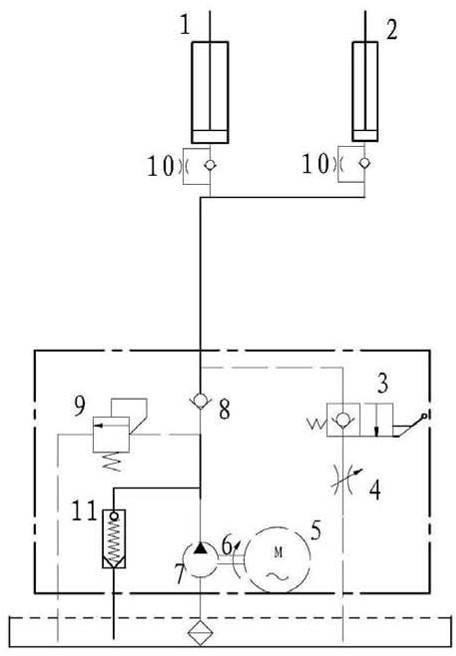 Приложение 4. Сборочные чертежи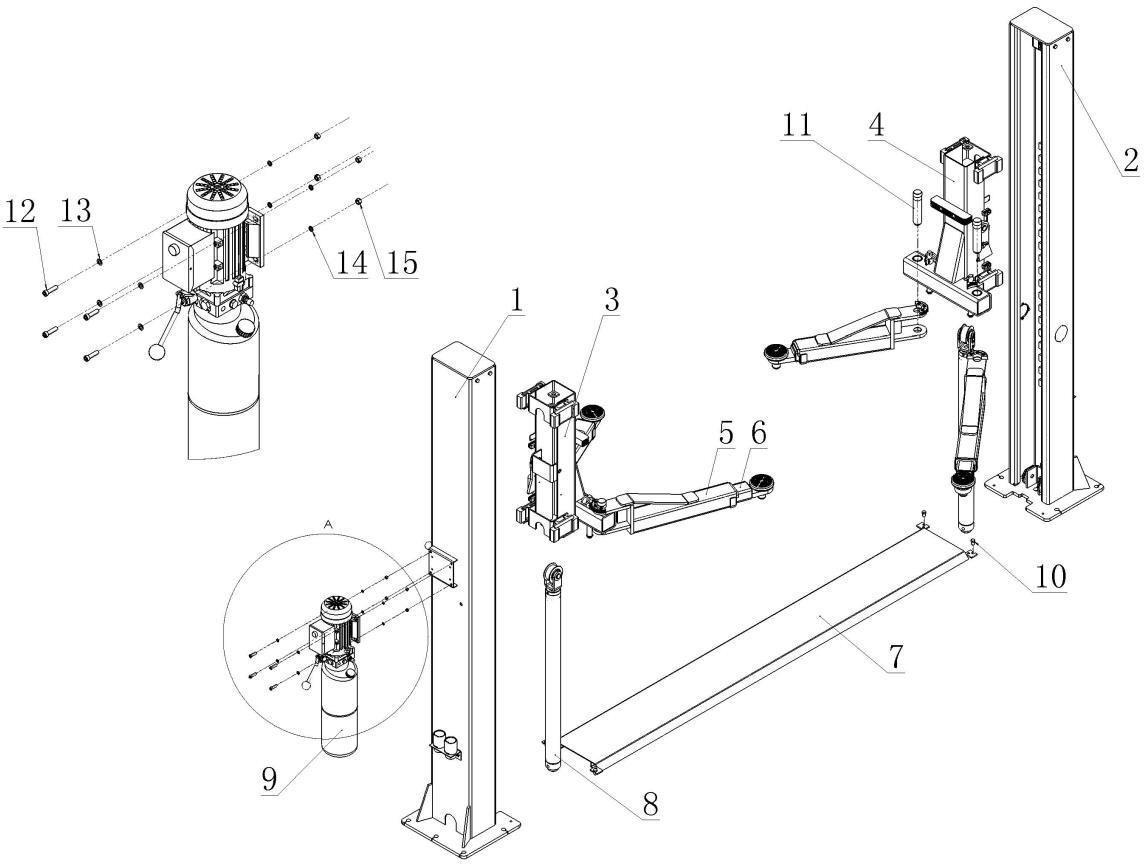 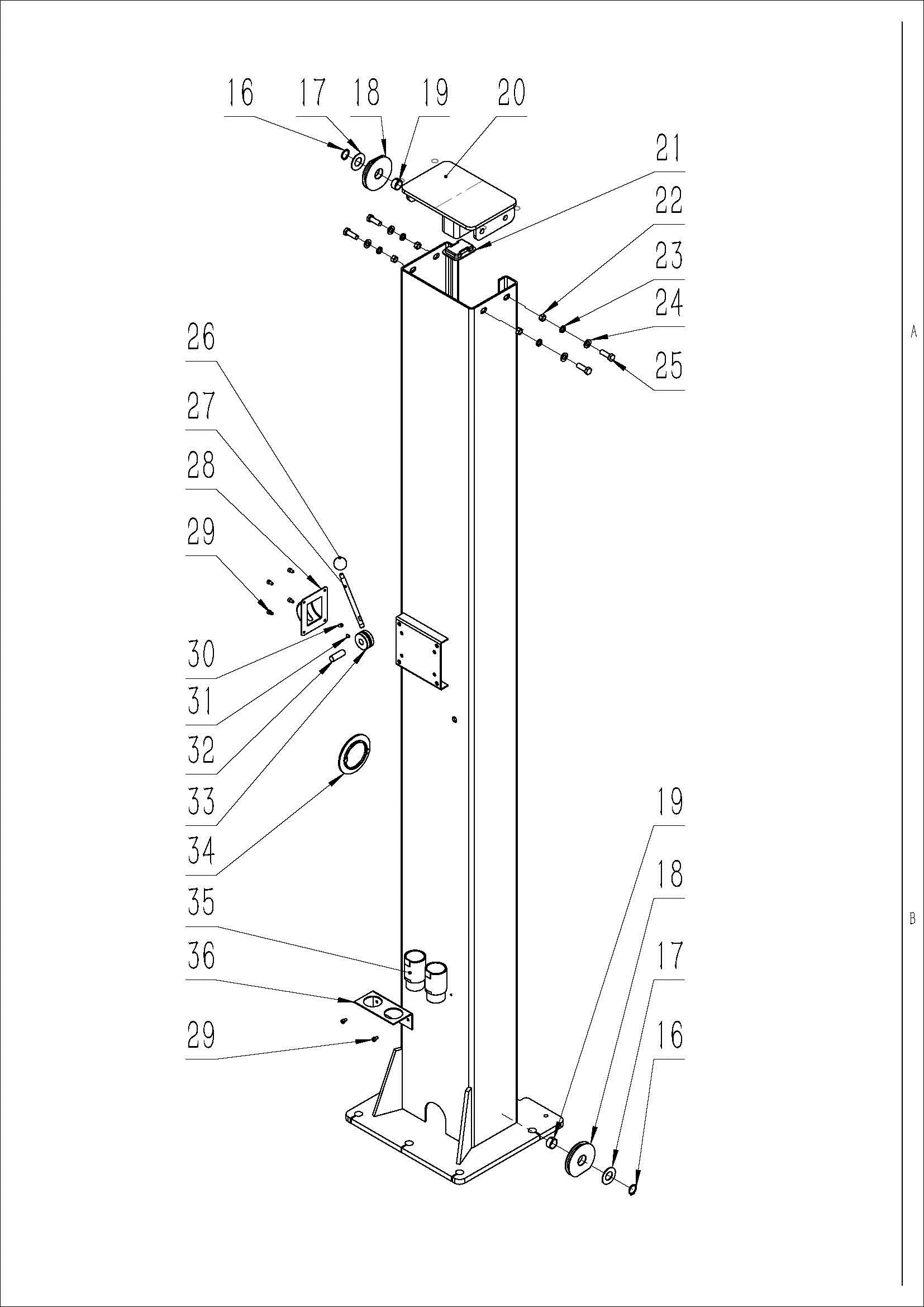 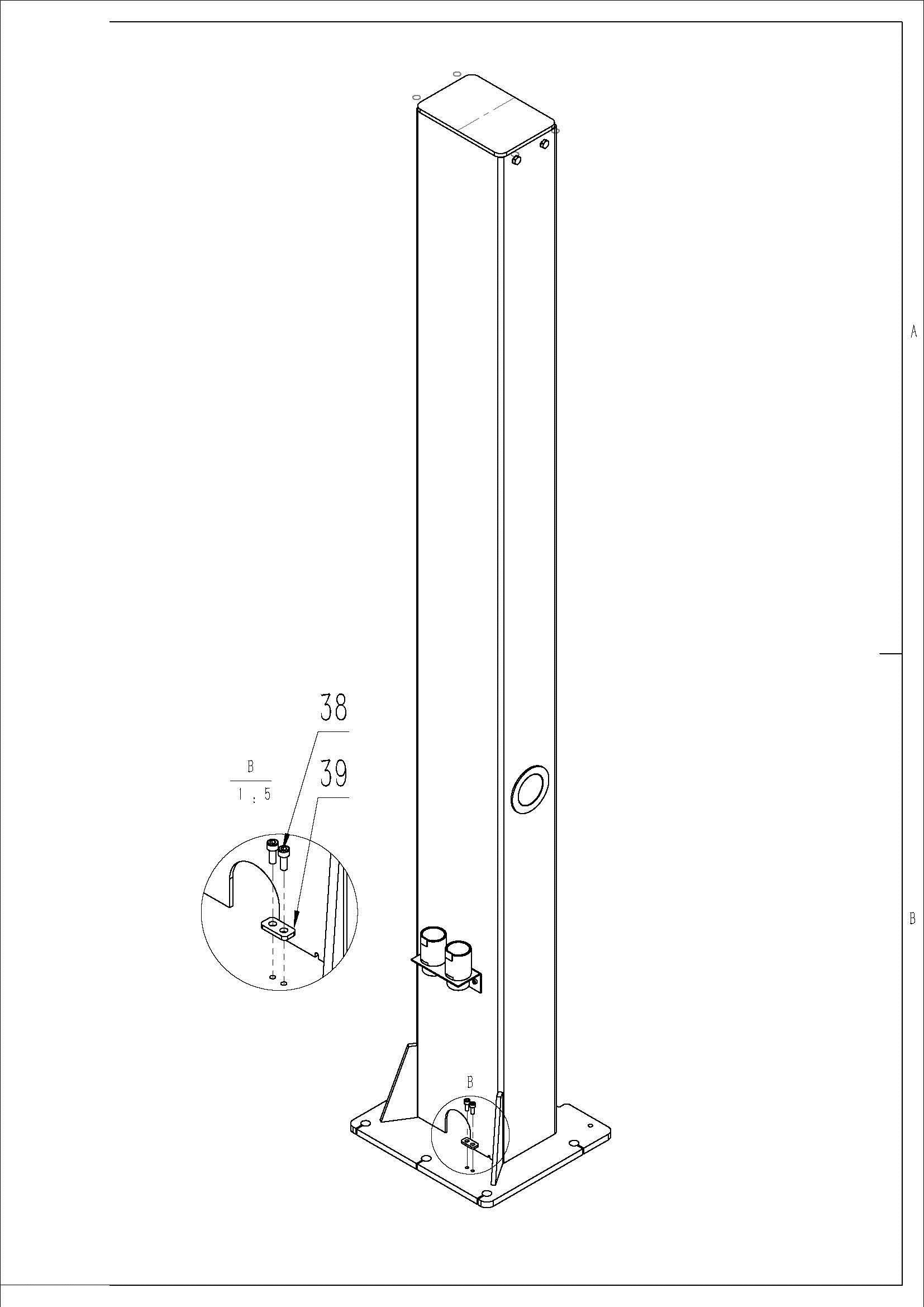 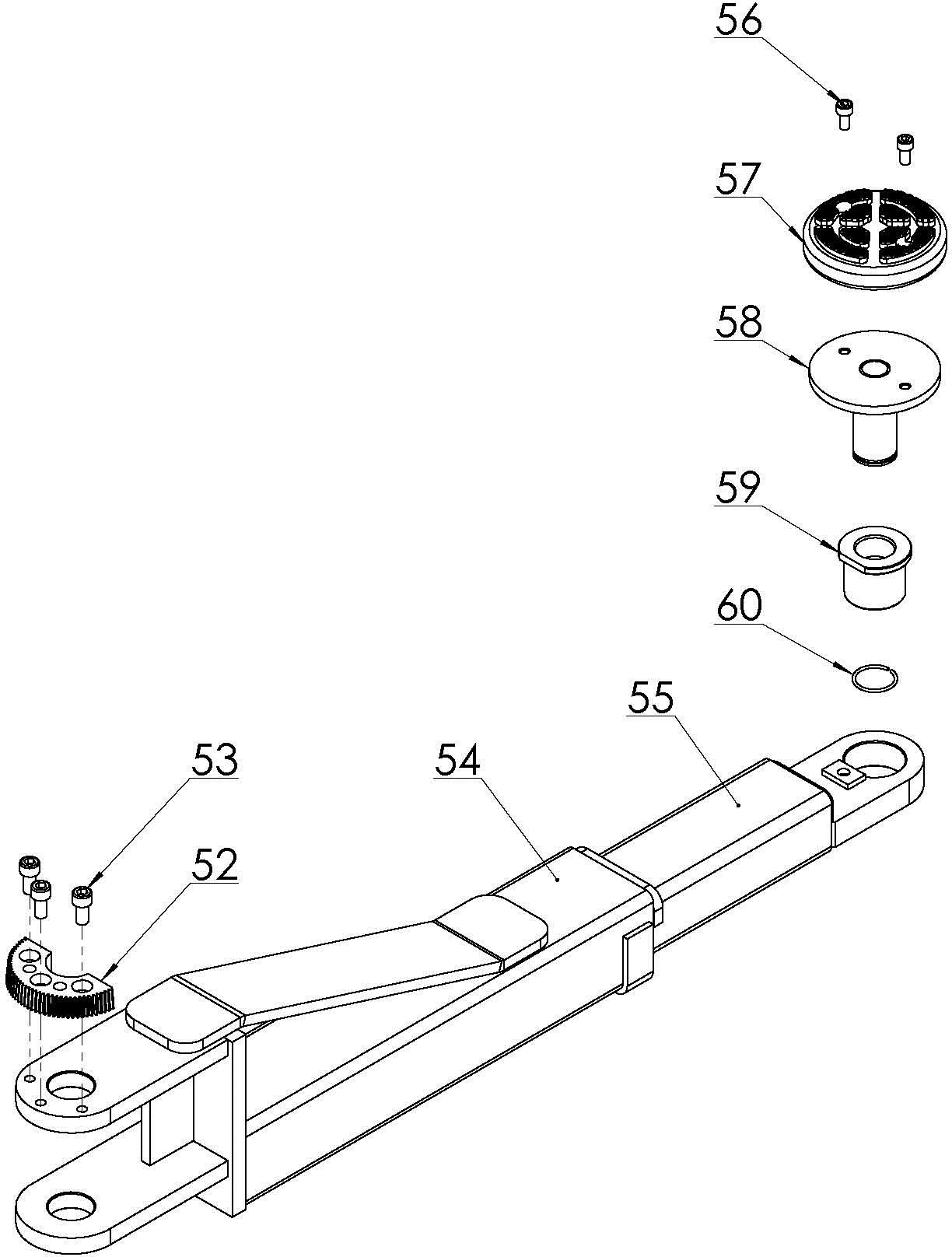 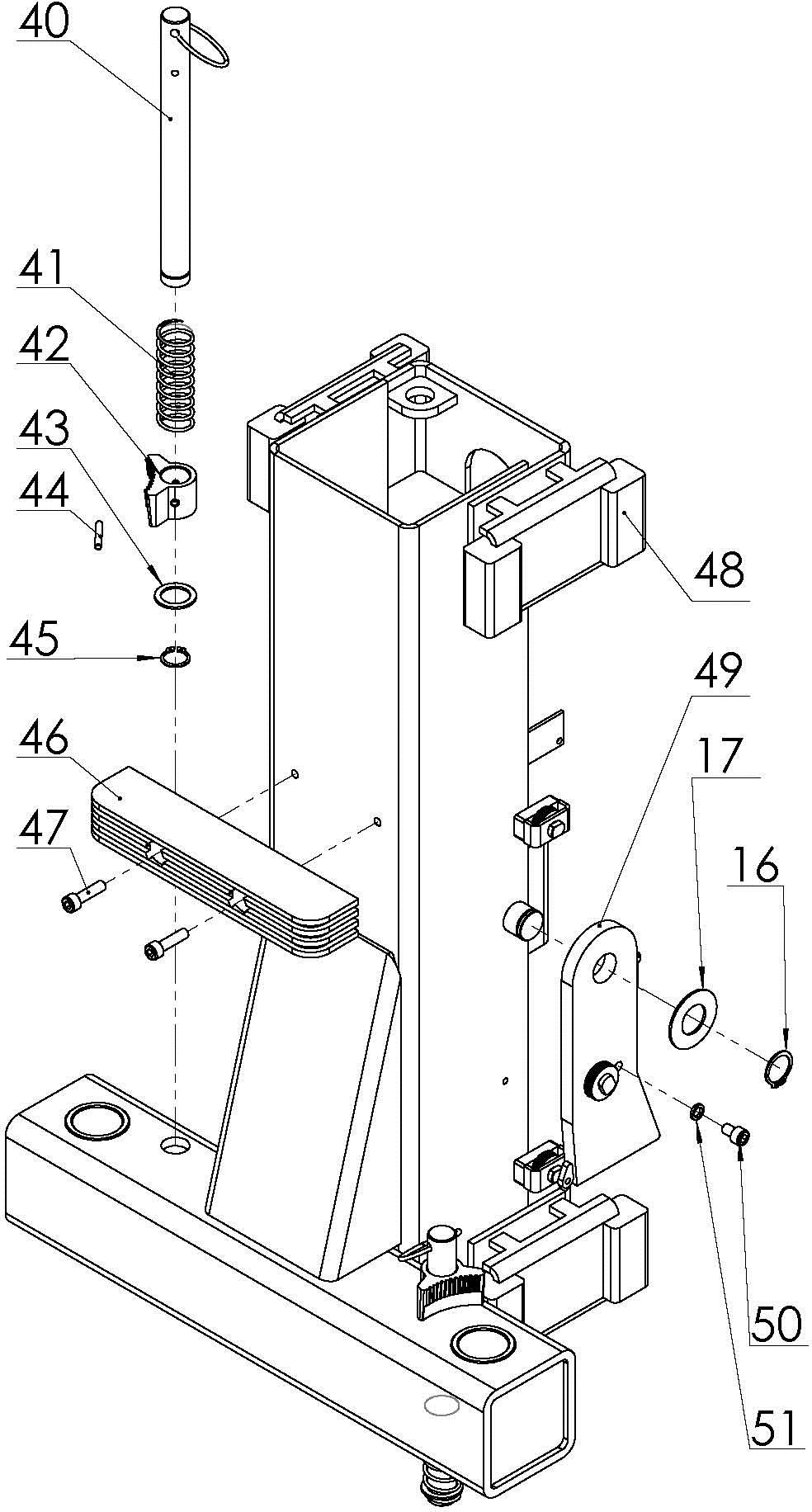 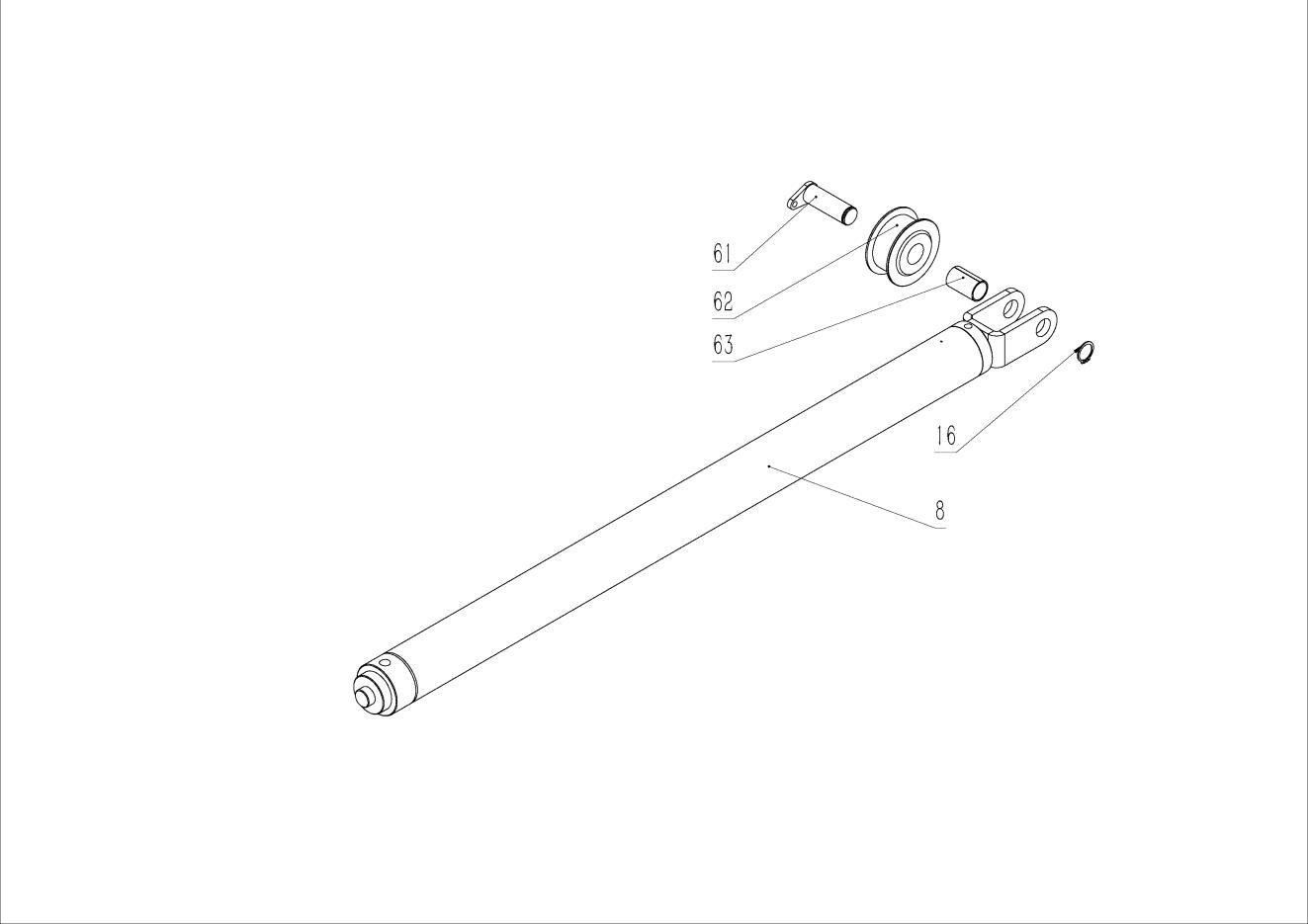 МодельГрузоподъемностьВремя подъемаМакс. подъемВысотаШиринаШирина проезда4T4000кг50с1800мм2824мм3380мм2820мм№Контрольные проверкиДаНет1Стойки расположены вертикально относительно пола?2Параллельно ли расположены обе стойки?3Надежно ли подсоединен масляный шланг?4Стальной трос надежно закреплен?5Все ли подъемные рычаги закреплены?6Электрические соединения выполнены правильно?7Надежно ли прикручены остальные соединения?8Требуется ли дополнительная смазка?НеисправностьПричинаМетод устраненияШумНа внутренней поверхности стоек появляются потертостиСмажьте внутреннюю поверхность стойкиШумГрязь в стойкеУдалите грязьДвигатель не работает, каретки неподнимаютсяКабель не подключенНадежно подключите кабельДвигатель не работает, каретки неподнимаютсяДвигатель вышел из строяЗамени двигательДвигатель не работает, каретки неподнимаютсяКонцевой выключатель поврежден или кабель не подключенПодключите концевой выключатель или отрегулируйте / замените концевойвыключательДвигатель работает, каретки неподнимаютсяДвигатель вращается в обратном направленииПроверьте подключение кабеляДвигатель работает, каретки неподнимаютсяПерепускной клапан ослаблен или заклинилоОчистите или отрегулируйте егоДвигатель работает, каретки неподнимаютсяШестеренный насос поврежденЗамени насосДвигатель работает, каретки неподнимаютсяУровень масла слишком низкийДолейте маслоДвигатель работает, каретки неподнимаютсяМасляный шланг слабо подключенЗатяните шлангДвигатель работает, каретки неподнимаютсяАмортизационный клапан ослаблен или заклинилоОчистите или отрегулируйте клапанКаретки медленноопускаются после подъемаМасляный шланг дает утечкуПроверьте или замените шлангКаретки медленноопускаются после подъемаМасляный цилиндр не затянутЗамените уплотнениеКаретки медленноопускаются после подъемаКлапан дает утечкуОчистите или замените клапанЭлектромагнитный клапан неисправенОчистите или заменитеСтальной трос ослаблен или не натянутПроверьте и отрегулируйте натяжениеСлишком медленный подъемМасляный фильтр загрязненОчистите или заменитеСлишком медленный подъемУровень масла слишком низкийДолейте маслоСлишком медленный подъемПерепускной клапан не отрегулированОтрегулируйтеСлишком медленный подъемСлишком горячее гидравлическое масло (выше 45 °).Замените маслоСлишком медленный подъемУплотнение цилиндра поврежденоЗаменить сальникСлишком медленный подъемВнутренняя поверхность стоек плохо смазанаСмажьтеСлишком медленное опусканиеДроссельный клапан заклинилОчистите или заменитеСлишком медленное опусканиеГидравлическое масло загрязненоЗамените маслоСлишком медленное опусканиеАнтипомпажный клапан заклинилоОчиститеСлишком медленное опусканиеМасляный шланг поврежденЗаменитеСтальной трос изношенОтсутствует смазка в момент установки или за пределами срока службыЗамените№НазваниеЗамечаниеКол.1Пружинная шайба 12φ1242Пружинная шайба 12φ1243Верхняя пластина24Штифт45Кольцо лючка26Болт M12 × 20M12*2047Шестигранный болтM8 * 25M8*2548Плоская шайба 8φ849Кольцо 8φ8410Гайка M8M8411Рычаг150MM112Длинный рычаг2850MM113Соединение насосной станции14*1,5114Болт14*1,5215Прокладкаφ14416Анкерный болтM181017Блок4№НазваниеКол.1Основная стойка12Дополнительная стойка13Основная каретка14Дополнительная каретка15Рычаг26Телескопический рычаг27Нижняя пластина18Главный масляный цилиндр29Насосная станция110Шестигранный болт M12×20411Вал412Шестигранный болт M8×25413Плоская шайба 8414Шайба 8615Гайка M8416Кольцо 251017Плоское кольцо 25 x1. 8818Блок619Самосмазывающийся подшипник * 14620Крышка221Пластина крышки222Шестигранная гайка M12823Пружинная шайба 12824Плоская шайба825Шестигранный болт M12 × 35826Шар127Рычаг разблокировки128Корпус разблокировки129Болт M6X10830Головка троса131Винтовая головка132Вал133Колесо134Кольцо235Блок436Держатель блока238Болт M8X20239Зажим для троса140Стопор рычага441Пружина442Зубчатый фиксатор рычага443Фиксатор стопорного штифта444Упругий штифт445Ось 22446Резиновый буфер247Шестигранный болт M8 × 30448Направляющая1649Защитный элемент250Болт M8251Шайба M8252Зубчатый сектор рычага453Болт M10X201254Наружный рычаг255Внутренний телескопический рычаг256Шестигранный болт M8 × 16857Проставка подхвата458Подхват459Резьбовая втулка460Стальное кольцо461Вал блока262Блок263Самосмазывающийся подшипник × 472